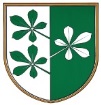 OBČINA KIDRIČEVOKomisija za mandatna vprašanja, volitve in imenovanjaKopališka ul. 142325 Kidričevo									PREDLOG SKLEPANa podlagi 20. in 46. člena Statuta Občine Kidričevo (Uradno glasilo slovenskih občin, št. 62/16 in 16/18) 15. člena Odloka o območjih in delu krajevnih odborov (Uradni list RS, št. 83/99, 94/00 in Uradno glasilo slovenskih občin, št. 9/07)  komisija za mandatna vprašanja, volitve in imenovanja predlaga občinskemu svetu Občine Kidričevo, da sprejmeS  K  L  E  Po imenovanju Krajevnega odbora Mihovce – Dragonja vasV Krajevni odbor Mihovce – Dragonja vas  se imenujejo:1. Srečko Godec, Dragonja as 21/a2. Vincenc Klasinc, Mihovce 323. Anton Sagadin, Mihovce 29O b r a z l o ž i t e vKomisija za mandatna vprašanja, volitve in imenovanja (v nadaljevanju: komisija) je na svoji 2. redni seji, ki je bila dne, 7.3.2019 obravnavala predloge za imenovanje članov Krajevnega odbora Mihovce – Dragonja vas. Na zboru občanov za območje krajev Mihovce in Dragonja vas, ki je bil, dne 27. 2.2019, so bili v Krajevni odbor Mihovce – Dragonja vas predlagani:1. Srečko Godec, Dragonja as 21/a2. Vincenc Klasinc, Mihovce 323. Anton Sagadin, Mihovce 29Vsi predlagani kandidati za člane Krajevnega odbora Mihovce – Dragonja vas so podali pisno soglasje, da sprejmejo kandidaturo.V skladu s določili 2. člena Odloka o spremembah in dopolnitvah Odloka o območjih in delu krajevnih odborov (Uradno glasilo slovenskih občin, št. 9/07) šteje Krajevni odbor  Mihovce – Dragonja vas tri (3) člane. Komisija za mandatna vprašanja, volitve in imenovanja predlaga občinskemu svetu, da sprejme predlagani predlog sklepa. Štev. 011-17/2019Dne  12.3.2019								Milan Fideršek;								predsednik								komisije za mandatna vprašanja,								volitve in imenovanja